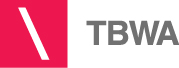 TBWA & Telenet vous emmènent au championnat de Belgique de cyclo-cross: Wellens of nietes?Le dimanche 11 janvier, les maîtres du cross s’affronteront à nouveau lors du championnat de Belgique de cyclo-cross à Erpe-Mere. Pour vivre ce spectacle d’encore plus près, participez à “Wellens of nietes”. Un vidéo Quizz online réservé à tous les clients Telenet et animé par Bart Wellens en personne.Les 1000 meilleurs gagneront un duo ticket pour assister au championnat de Belgique de cyclo-cross et deux magnifiques paires de bottes jaunes.  Vous voulez être des nôtres à Erpe-Mere?Révisez vos connaissances sur le cyclo-cross car Bart Wellens, notre grand maître du jeu, vous a préparé une batterie de questions. Les réponses, vous les avez déjà : Wellens of nietes ? Les questions… vous les découvrirez du jeudi 11 décembre au mercredi 17 décembre sur telenet.be/wellensofnietesCREDITSBrand: TELENETCampaign Title: Wellens of Nietes.Media:	Emails + Banners + Online platform	Agency: 	TBWACreative Director:	Gert PauwelsArt Director:	David MaertensCopy Writer:	Stan-Louis Bufkens Design Director: 	Hendrik Everaerts Designer On-line:	Yannick Van der Goten & Olivia MaisinAccount Director:	Nathalie DucèneAccount Manager:	Katrien De Craecker Project Manager On-line: 	Jan CasierRich Media Developer:	Diederik van RemoortereDisplay Advertsing Producer: 	Jan Bikkembergs & Kristof MassoelsRadio and TV Producer :	Sarah Bornauw Junior Producer :	Eva SegersCampaign Manager Telenet:   	Jella Peeters